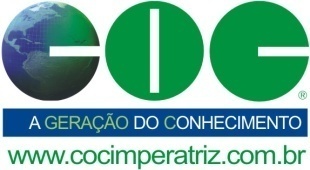 ATIVIDADES DE RECUPERAÇÃO REFERENTE AO ASSUNTO DE FRAÇÃO, PORCENTAGEM E NÚMERO DECIMAL.Determine as seguintes relações:a) 7% de 2000			b) 20% de 560c) 60% de 185			d) 48% de 800Represente os números percentuais em forma de fração irredutível. a) 5% =				b) 25% = c) 10% =			d) 30% =Escreva os números fracionários em forma de porcentagem.a) 				b) c) 			d) Numa padaria,  dos pães totais estão prontos para ser vendidos. Quantos por centos ainda faltam para os pães ficarem prontos para ser vendidos.Uma pesquisa de intenção de votos mostrou que  dos eleitores querem a reeleição de um candidato a prefeito. Quantos por certo dos eleitores preferem a reeleição?Numa pizzaria são produzidos 400 pizzas em um final de semana. Nesse final de semana, 20% dessas pizzas são de calabresa. Quantas pizzas de calabresa foram vendidas nesse final de semana?Em uma turma de alunos,  preferem praticar futebol. Qual a porcentagem de alunos que não gostam de praticar futebol?Um grupo de 30 professores participaram de uma gincana cultural de uma cidade. Sabendo que 40% desses professores não conseguiram completa uma prova de corrida, quantos professores conseguiram ir até o fim da corrida?Determine:a) quanto vale 15% de 300 reais		b) 40% de 4000 votosEscreva os percentuais abaixo na forma de fração irredutível:a) 25% = __________b) 50% = __________A Casa da Esfirra de Antonia faz o maior sucesso. Nesse sábado foram vendidas 500 esfirras. Sabe-se que 27% dessa quantidade são de queixo. Quantas esfirras de queijo foram vendidas nesse sábado?Uma pesquisa mostrou que  dos alunos de uma escola têm o voleibol como esporte preferido. Quantos por certo dos alunos preferem o voleibol?Em uma sala de aula,  dos alunos são meninas. Qual a porcentagem de meninos na sala de aula?Um grupo de 180 alunos foi visitar os museus de uma cidade. Sabendo que 75% desses alunos deram preferência para visitar o museu de Astronomia, quantos alunos desse grupo foram visitar esse museu?Determine:a) quanto vale 6% de 200 reais			b) 60% de 5000 votosEscreva os percentuais abaixo na forma de fração irredutível:a) 15% = ____________b) 40% = ____________A figura está dividida em 4 partes iguais. A parte pintada corresponde em porcentagem.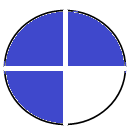 Em um estacionamento há 20 carros. Entre esses carros, 7 são vermelhos. Qual é a porcentagem de carros vermelhos no estacionamento?Em uma corrida de 15 km, certo atleta já percorreu 6 km. Qual é a porcentagem de todo o trajeto esse atleta já percorreu?Escreva para cada item uma fração equivalente, cujo denominador seja 100. Em seguida, escreva a porcentagem correspondente.a) b) c) d) O aluguel de uma casa era de R$ 400,00 , teve um aumento de 30%. Qual é o novo preço do aluguel?Helena mede 1,30 metros de altura, enquanto Gláucia mede 1,09 metros de altura. Qual delas é mais alta? Por quê?Um pedaço de barbante mede 6,75 metros de comprimento. Um segundo pedaço de barbante tem 2,5 metros de comprimento. Se Caio usou dos dois pedaços, quantos metros de barbante ele usou?Escreva as frações em sua forma decimal:a) b) c) d) Escreva por extenso os números decimais: a) 1,63 _____________________________________b) 3,5 ______________________________________c) 2,166 ____________________________________d) 0,34 _____________________________________Usando a escrita por extenso, escreva o número na forma decimal.a) quatro inteiros e sete décimos _________________b) dois inteiros e trinta e cinco centésimos _________c) quarenta e sete centésimos ______________________d) dois inteiros e trezentos e cinquenta e um milésimos ____________Calcule as expressões:a) 1,2 – 0,8 + 2,4 = ________________________b) 2 – 0,51 – 0,189 = ______________________c) (10 – 6,25) + 2,9 = ______________________d) (14,9 – 6,75) + (5 – 3,28) = ________________Calcule a multiplicação dos números decimais:a) 100 x 2,23 = _____		b) 10 x 0,631 = _____c) 1,2 x 1,4 = ______		d) 2,9 x 0,8 = ______Calcule a divisão dos números decimais:a) 		b) c) 		d) Encontro o resultado da potenciação dos números decimais.a) 		b) c) 		d) OBSERVAÇÃO: As respostas devem ser colocadas em folha a parte. Se possível, em folha A4.Questão 1Questão 1Questão 2Questão 2Questão 3Questão 3Questão 4Questão 4Questão 5Questão 5Questão 6Questão 6Questão 7Questão 7Questão 8Questão 8Questão 9Questão 9Questão 10Questão 10Questão 11Questão 11Questão 12Questão 12Questão 13Questão 13Questão 14Questão 14Questão 15Questão 15Questão 16Questão 16Questão 17Questão 17Questão 18Questão 18Questão 19Questão 19Questão 20Questão 20Questão 21Questão 21Questão 22Questão 22Questão 23Questão 23Questão 24Questão 24Questão 25Questão 25Questão 26Questão 26Questão 27Questão 27Questão 28Questão 28Questão 29Questão 29Questão 30Questão 30